Publicado en  el 12/08/2016 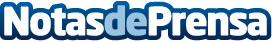 La tortuga boba podría estar nidificando en MurciaLa OISMA pondrá en marcha en los próximos días el seguimiento de la zona con la colaboración de voluntarios ambientales Datos de contacto:Nota de prensa publicada en: https://www.notasdeprensa.es/la-tortuga-boba-podria-estar-nidificando-en Categorias: Sociedad Murcia Ecología http://www.notasdeprensa.es